CoVi Challenge by Focus 4 Fitness - Intermediate Level: 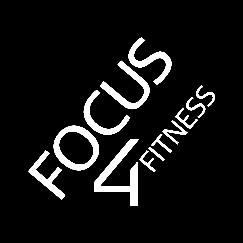 Perform all exercises for 1 minute with no rest. The last exercise, Forearm Plank, is held for as long as possible.No rest in between exercise except for writing down your score and resetting your stopwatch.Record your scores as you go along – we don’t want you forgetting.Keep this safe. Retest in 3-4 weeks and see how much you can progress in that time.Don’t forget to share your journey and your progress to win free training sessions!GOOD LUCK!!BENCHMARKRETEST 1RETEST 2RETEST 3Jumping SquatsREPSREPSREPSREPSPress UpsREPSREPSREPSREPS90 Degree Sit UpsREPSREPSREPSREPSLungesREPSREPSREPSREPSStand BurpeesREPSREPSREPSREPSForerm PlankM:                   S:                M:                   S:                M:                   S:                M:                   S:                